Την Πέμπτη 22 Δεκεμβρίου η Χριστουγεννιάτικη συναυλία του Δήμου Λαμιέων και του Μουσικού Σχολείου Ο Δήμος Λαμιέων και το Μουσικό Σχολείο διοργανώνουν Χριστουγεννιάτικη συναυλία την Πέμπτη 22 Δεκεμβρίου 2016 στις 8:30 το βράδυ, στο Δημοτικό Θέατρο Λαμίας.Στην εκδήλωση θα λάβουν μέρος τα παραδοσιακά και τα ευρωπαϊκά μουσικά σύνολα του Μουσικού Σχολείου Λαμίας. Η είσοδος για το κοινό θα είναι ελεύθερη.Από το Γραφείο Τύπου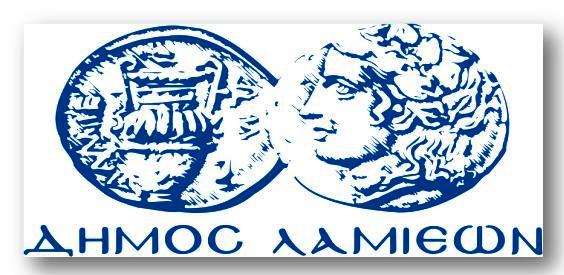 ΠΡΟΣ: ΜΜΕΔΗΜΟΣ ΛΑΜΙΕΩΝΓραφείου Τύπου& ΕπικοινωνίαςΛαμία, 20/12/2016